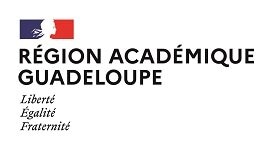 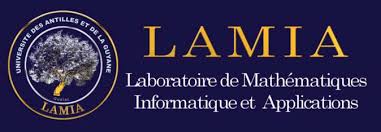 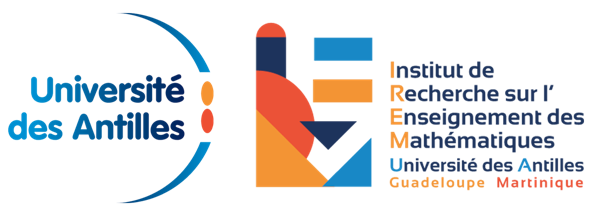 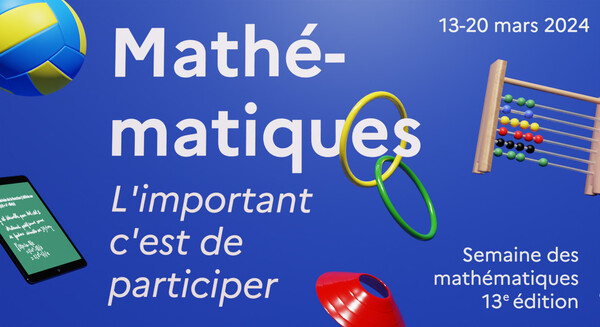 ATELIERS organisés par l’IREMCampus de FouilloleJeudi 14 mars 2024 – 8h30-13hBonne semaine des maths 2024Ateliers – IntervenantsPublicDurée par groupeAtelier 1, IREM : « Matheux ou AMATHeur » Animateurs : RMC – 3PE  – DIUCycle 1,2,3 40minAtelier 2, IREM : « Défi CRAZY CHRONO »Animateurs : RMC – 3PE  – DIUCycle 2,340minAtelier 3, IREM : « Des chiffres et des nombres » Animateurs : Agnès LEMETAYER - RMC – 3PE  – DIUCycle 2,340minAtelier 4, IREM : « En forme pour les formes » Animateurs : RMC – 3PE  – DIU Cycle 1,2,340minAtelier 5, IREM : « Société à la carte » Animateurs : Isabelle DE-CHAVIGNY – RMC – 3PE  – DIUCycle 2,340minAtelier 6, IREM : « Voyage logique en Asie » Animateurs : Steew ANAIS Cycle 2,340minAtelier 7, IREM : « Jeu d’ombres » Animateur : Frédéric LOUVETCycle 1,2,340min